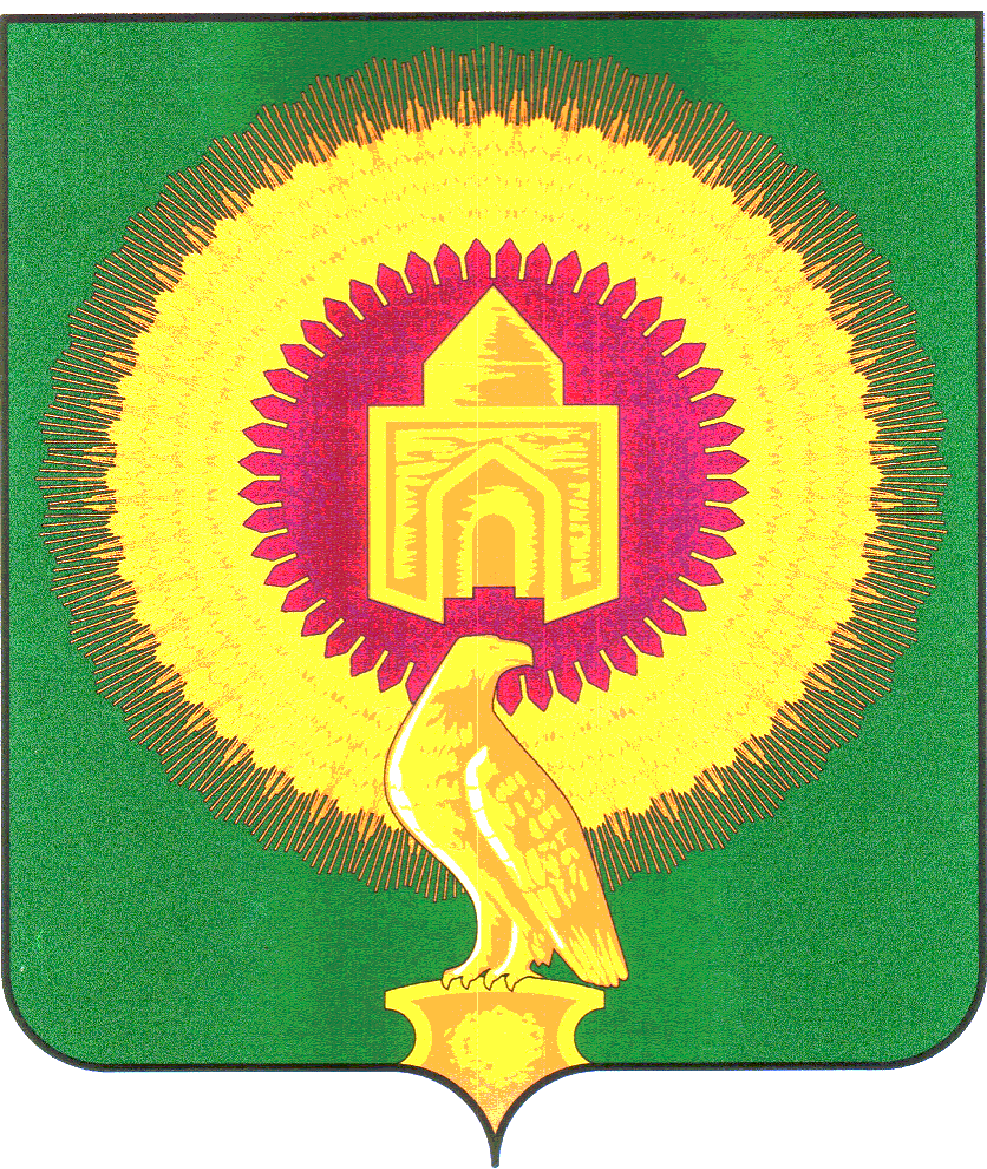 СОВЕТ ДЕПУТАТОВНИКОЛАЕВСКОГО СЕЛЬСКОГО ПОСЕЛЕНИЯВАРНЕНСКОГО МУНИЦИПАЛЬНОГО РАЙОНАЧЕЛЯБИНСКОЙ ОБЛАСТИРЕШЕНИЕот 18 декабря 2020 года                         с.Николаевка                                         № 41О назначении членов конкурсной комиссии,формируемой для проведения конкурса  по отбору кандидатур на должность главы Николаевскогосельского поселения Варненского муниципального района 	В соответствии с частью 2.1 статьи 36 Федерального закона «Об общих принципах организации местного самоуправления в Российской Федерации», Законом Челябинской области «О некоторых вопросах правового регулирования организации местного самоуправления в Челябинской области, Распоряжения администрации Варненскогго муниципального района от 14.12.2020 года № 751-р, Решения Совета депутатов Николаевского сельского поселения от 24.11.2020 № 32,Совет депутатов Николаевского сельского поселенияРЕШАЕТ:1. Назначить членами конкурсной комиссии, формируемой для проведения конкурса по отбору кандидатур на   должность главы Николаевского сельского поселения  Варненского муниципального района, следующих лиц: Кормилицын А. А.                                  – председатель Собрания депутатов					         Варненского муниципального районаПарфенов      Е. А.                                 - первый заместитель Главы  Варненского                                                                    муниципального районаМаклаков      А. В.                                  – управляющий делами администрации                                                                                         Варненского муниципального района                                                                    Бочкарёва В.А.                                       -  депутат Совета депутатов Николаевского                                                                         сельского   поселения  избирательного округа № 06Богатова Г.В.                                         - депутат Совета депутатов Николаевского сельского                                                                   поселения избирательного округа № 05Писаренко О.В.                                     - депутат Совета депутатов Николаевского сельского                                                                    поселения избирательного округа № 03        2. Настоящее Решение обнародовать на Информационном стенде администрации Николаевского сельского поселения  Варненского муниципального района и на официальном сайте администрации Николаевского сельского поселения  Варненского муниципального района в сети Интернет.3. Настоящее Решение вступает в силу со дня его подписания.Председатель Совета депутатовНиколаевского сельского поселения			         	В.А. Бочкарёва